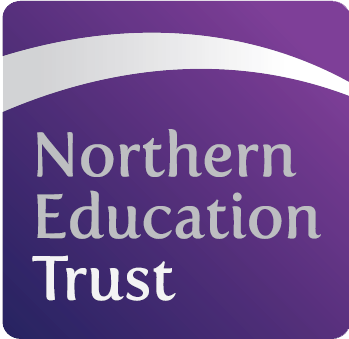 Northern Education Trust – Job DescriptionJOB PURPOSETo work under the guidance of teaching staff and within an agreed system of supervision, to implement work programs with individuals/groups in or out of the classroom, managing student behaviour and supervising whole classes during the short term absence of teachersRESPONSIBILITIES:Supervising the pupils on work left in accordance with the Academy policy	Assisting in preparing the learning environment and the materials used therein	Assisting with the management of student behaviour to ensure a constructive working environment and promote positive behaviourResponding to pupils about the work that has been set Collecting any work completed after the lesson and returning it to an agreed person/placeLeaving the room in good order at the end of the lessonSupervising entry and departure of pupils in accordance with Academy policy	Recording and reporting attendance at lessons in accordance with Academy policy	Assisting in exam invigilation under the supervision of the examinations officer	Reporting back as appropriate using the Academy’s agreed referral procedures on the behaviour of pupils during the class and any other issue arising	Dealing with any immediate problems or emergencies according to the Academy’s policies and procedures	Following Academy policies and procedures especially those relating to Child Protection and health; safety, security, confidentiality and data protection, reporting all concerns to an appropriate person	Respecting confidential issues linked to home/pupils/teacher/Academy work and to keep confidences as appropriateEscort and supervise pupils on educational visits and out of Academy activitiesUse ICT effectively to support pupils learning	Develop and promote positive relationships with pupils, acting as a role model and setting high expectationsPromote the inclusion and acceptance of all pupils within the classroom	Support pupils consistently whilst recognising and responding to their individual needs	Encourage pupils to interact and work co-operatively with others and engage all pupils in activities	Promote independence and employ strategies to recognise and reward achievement of self-relianceProvide feedback to pupils in relation to progress and achievement	Be responsible for keeping and updating records as agreed with the teacher, contributing to reviews of systems/ records as requestedContribute to the overall ethos/work/aims of the Academy	Establish constructive relationships and communicate with other agencies/professionals, in liaison with the teacher, to support achievement and progress of the pupilsAttend and participate in meetings as requiredParticipate in training and other learning activities and performance development as required	Recognise own strengths and areas of expertise and use these to advise and support othersProvide appropriate guidance and supervision and assist in the training and development of staff as appropriateShow a duty of care and take appropriate action to comply with Health & Safety requirements at all timeDemonstrate and promote commitment to Equal Opportunities and to theElimination of behaviour and practices that could be discriminatoryGDPRTo adhere to GDPR and Data Protection Regulations, whilst maintaining confidentiality GeneralTo participate in wider Trust meetings and working groups as requiredWhilst every effort has been made to explain the main duties and responsibilities of the post, each individual task undertaken may not be identified and the post holder may reasonably be expected to undertake other duties commensurate with the level of responsibility that may be allocated from time to timeNET is committed to safeguarding and promoting the welfare of children and young people. We expect all staff to share this commitment and to undergo appropriate checks, including an enhanced DBS check.Signed: ……………………………………		Date: ……………………………….Job Title:Cover SupervisorCover SupervisorCover SupervisorBase:AcademyAcademyAcademyReports to:Grade:As of 01.01.2023 NJC SCP 16 – 18Service responsibility:Salary:As of 01.01.2023 £26,357 - £27,344 FTE, pro rata salary £20,362.12 - £21,124.63Additional:Term:32.5 hours, 39 weeks